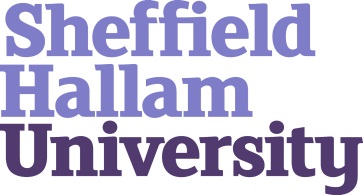 A Teaching Essentials Case StudyOverall 9 students achieved an overall First for the module, of these students 77% of them submitted work to tutors for formative feedback.  Looking at the first task alone 20 students submitted their work for marking without extensions and 16 of them achieved a 2:1 grade or higher.Going forward I think developing formative feedback in this module would be useful.  Even outside of covid times the structure of contact with the students is different to the usual modules therefore providing students with the opportunity to discuss their work prior to the assessment could prove valuable.  Should the module run online again then formative feedback should definitely be used as a tool to support learning and development.